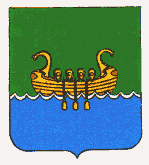 ДУМА АНДРЕАПОЛЬСКОГО МУНИЦИПАЛЬНОГО ОКРУГАТВЕРСКОЙ ОБЛАСТИР Е Ш Е Н И Е23.06.2020                                     г. Андреаполь                              № 146Об уточнении бюджета Муниципального образования Андреапольский муниципальный округТверской области на 2020 год и на плановый период 2021 и 2022 годов             Заслушав  и  обсудив доклад заместителя Главы администрации Андреапольского муниципального округа, заведующей финансовым отделом Веселовой С.Н. о внесении изменений и дополнений в решение Думы Андреапольского муниципального округа Тверской области № 56 от 19.12.2019 года «О бюджете Муниципального образования Андреапольский муниципальный округ Тверской области на 2020 год и на плановый период 2021 и 2022 годов»  Дума Андреапольского муниципального округа РЕШИЛА:	 	Внести в решение Думы Андреапольского муниципального округа Тверской области № 56 от 19.12.2019 года «О бюджете Муниципального образования Андреапольский муниципальный округ Тверской области на 2020 год и на плановый период 2021 и 2022 годов» следующие изменения:1. Утвердить  бюджет муниципального образования Андреапольский муниципальный округ Тверской области  на 2020 год по доходам в сумме 340 078 459 рублей 99 копеек и по расходам  в сумме 346 110 242 рубля 52 копейки, дефицит бюджета в сумме 6  031 782 рубля 53 копейки.2. Утвердить объем межбюджетных трансфертов, получаемых из других бюджетов бюджетной системы Российской Федерации в 2020 году         180 975 965 рублей 22 копейки, в том числе субсидии 70 018 825 рублей 22 копейки.3. Приложение № 1 «Источники финансирования дефицита бюджета МО Андреапольский муниципальный округ Тверской области на 2020 год» изложить в  новой редакции согласно приложению № 1 к настоящему решению.4. Приложение № 8 «Прогнозируемые доходы бюджета МО Андреапольский муниципальный округ Тверской области по группам, подгруппам, статьям, подстатьям и элементам доходов классификации доходов бюджетов Российской Федерации на 2020 год» изложить в новой редакции согласно приложению № 2 к настоящему решению.Приложение  № 11  «Распределение бюджетных ассигнований бюджета Муниципального образования Андреапольский муниципальный округ Тверской области  по разделам и подразделам классификации расходов бюджетов Российской Федерации  на 2020 год» изложить в  новой редакции согласно приложению  № 3  к настоящему решению.Приложение  № 13  «Распределение бюджетных ассигнований  бюджета МО Андреапольский муниципальный округ Тверской области по разделам, подразделам, целевым статьям (муниципальным программам и непрограммным направлениям деятельности), группам  видов расходов классификации расходов бюджетов на 2020 год» изложить в  новой редакции согласно приложению  № 5 к настоящему решению.Приложение  № 15 «Ведомственная структура расходов бюджета МО Андреапольский муниципальный округ Тверской области по главным распорядителям бюджетных средств, разделам, подразделам, целевым статьям (муниципальным программам и непрограммным направлениям деятельности), группам и подгруппам видов расходов классификации расходов бюджетов на 2020 год» изложить в  новой редакции согласно приложению  № 4 к настоящему решению.	8. Приложение № 17 «Распределение бюджетных ассигнований бюджета МО Андреапольский муниципальный округ Тверской области по целевым статьям (муниципальным программам и непрограммным направлениям деятельности), группам видов расходов классификации расходов бюджетов на 2020 год» изложить в  новой редакции  согласно приложению № 6 к настоящему решению.	9. В статье 8 слова «на 2020 год в сумме 40 333 211 рублей» заменить на «на 2020 год в сумме 51 367 211 рублей».Глава Андреапольского муниципальногоокруга								            Н.Н. БаранникПредседатель Думы Андреапольскогомуниципального округа					            В.Я. Стенин